
Olha: Das Foto wurde von meinem Freund in Bremen, Deutschland, aufgenommen. | © privat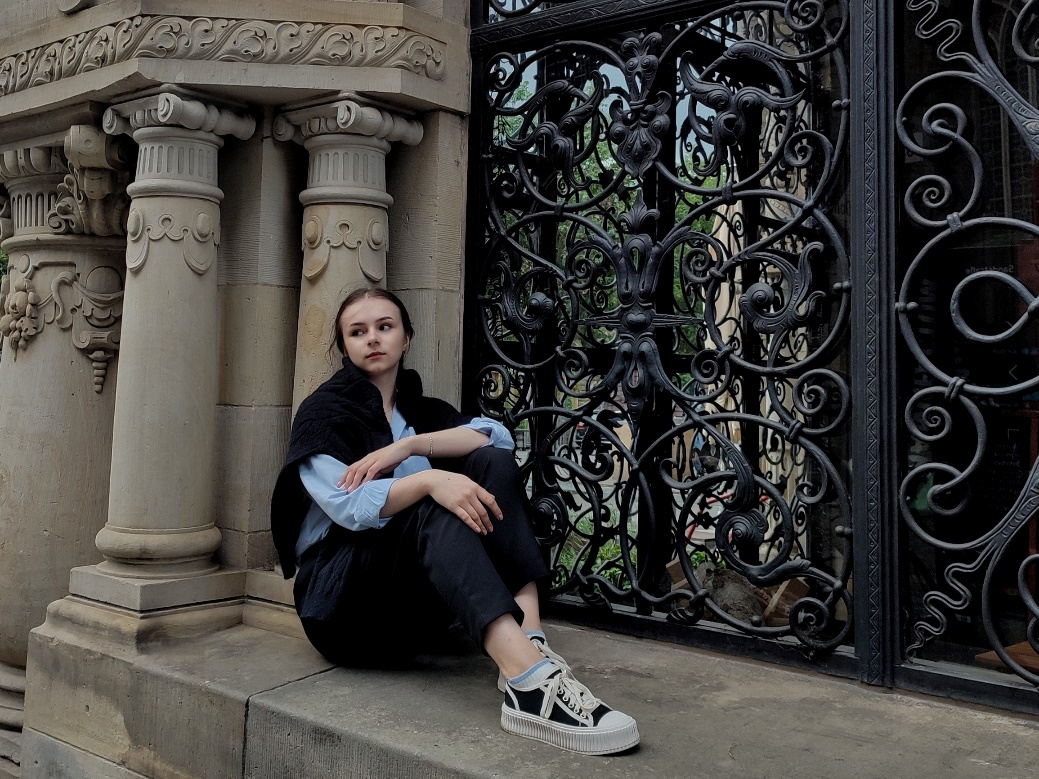 Zehn Fragen an … Olha aus der UkraineSprachniveau A2/B1Olha ist 16 Jahre alt und lernt am Lyzeum Nr. 12, Riwne in der Ukraine. Sie hat sich in ihrem Beitrag zum Projekt „Podcasts aus der Ukraine“ mit ukrainischer Street Art beschäftigt.Beschreibe dich mit drei Adjektiven. Verantwortungsbewusst, freundlich, kreativ.Welche Musik macht dich glücklich?Musik, die an bestimmte Momente im Leben oder an Menschen erinnert, mit denen dieses oder jenes Lied verbunden ist.Wer oder was inspiriert dich? Warum?Mich inspirieren kreative, vielseitige und zielstrebige Menschen.Was hast du von deinen Eltern gelernt?Von meinen Eltern habe ich gelernt, ehrlich und freundlich zu sein, Menschen zu helfen und das Leben zu schätzen.Wie und wo kannst du besonders entspannen?Es gibt viele Möglichkeiten, eine davon ist ein Ausflug in die Natur mit der Familie, Freunden oder eine Reise ins Ausland.Wohin möchtest du unbedingt einmal reisen? Warum?Ich träume davon, nach Island zu reisen, weil die Natur dort unglaublich schön ist.Was würdest du auf eine einsame Insel mitnehmen?Einen Freund, eine Kamera und viele Bücher.Warum lernst du Deutsch?Ich mag die deutsche Sprache, Kultur, Traditionen und Menschen sehr und habe vor, in Zukunft in Deutschland zu leben.Was möchtest du nach der Schule machen?An der Universität studieren, reisen, mich entwickeln und mir Träume erfüllen.Was ist dein deutsches Lieblingswort / Lieblingssprichwort? Warum?Die beste Zeit für einen Neuanfang ist jetzt, denn jede Sekunde bietet die Chance für eine Veränderung. Das Leben ist zu kurz, also musst du nicht alles auf später verschieben, du musst jetzt leben und jeden Moment nutzen.Links zum ThemaSchulporträt Lyzeum Nr.12, RiwneLyzeum Nr. 12 Riwne - PASCH-Initiative (pasch-net.de)Olhas Beitrag zum Projekt „Podcasts aus der Ukraine“https://www.pasch-net.de/de/projekte/schuelerblog/schuelerredaktionen/podcasts-aus-der-ukraine/ukrainische-street-art.html Worterklärungenzielstrebig: eine Person, die weiß, was sie möchte und auf ein konkretes Ziel hinarbeitet